______________________________County Department of Social Services/Human Services ENERGY PROGRAMS OUTREACH PLAN The Low-Income Home Energy Assistance Program (LIHEAP) is a federally funded block grant program that is comprised of three different programs - Crisis Intervention Program (CIP), Low Income Energy Assistance Program (LIEAP) and Weatherization. There are also non-Federal Crisis Intervention Programs - Energy Neighbor, Share the Warmth, Wake Electric Round Up, and Helping Each Member Cope.  To maximize the success of this program, outreach to county residents through key community partner stakeholders, each county department of social services is required to develop and implement an Energy Program Outreach Plan (EPOP). This plan is a framework to assure that eligible households are made aware of the assistance available through these programs. The county director and/or his/her designee is required to develop the EPOP, which addresses outreach and application activities related to the Energy Programs. The Outreach Plan is due to North Carolina Department of Health and Human Services (NCDHHS) by July 26, 2021. Each county must form an outreach planning committee that creates the opportunity for county level collaboration to discuss and plan how to effectively reach county residents to inform them of the services provided by the energy programs. The committee should meet at least twice yearly; September for outreach planning related to LIEAP and April to review the outcomes related to LIEAP and to plan for outreach activities for summer weather. 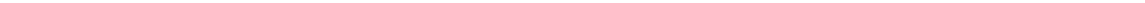 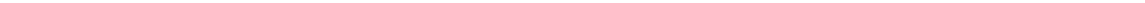  Energy Assistance Outreach Plan Answer all questions below. Address CIP, non-Federal CIP, and LIEAP were appropriate:  COMMITTEE MEMBERSHIP The Director of Social Services should engage a number of various community partners such as Vendors, Housing Authority, Public Libraries, Public School System/Local Colleges/Head Start, Legal Services, Meals on Wheels, Media, Public Health/Health Centers, Churches, Food Banks, Councils on Aging/Senior Centers, Community based Indian organizations, Volunteer Programs, Vocational Rehabilitation Offices, and Transportation, services, etc.  Provide a list of committee members and their agencies. Provide potential meeting dates, times, locations, as well as agenda topics.  Define how DSS/DHS will work with the committee as well as any other agencies to collaborate regarding the Energy Program and how outreach will be provided to the citizens in your area.  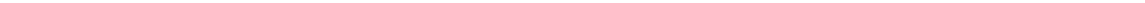 media such as newspapers, social media, radio and television stations to publicize the Energy Programs?  1. Provide a list of media outlets that will be used as well as timeframes in which they will be contacted (provide examples of how the county can enhance these efforts):  ORGANIZATIONAL STRUCTURE: Counties are required to provide application processes for CIP, non-Federal CIP programs, and/or LIEAP. This information must be reported to the NCDHHS annually.  1. Provide hours of operation, location and whether the programs are in house or contracted out. If your agency contracts out to other agencies attach the contract(s).  CONTACT INFORMATION: Your contact information is essential to the success of the Energy Programs. Please complete the following information. Name: ___________________________________ Address: ___________________________________ Telephone: ___________________________________ Email: ___________________________________ Please indicate which program: 	☐ LIEAP  	 ☐ CIP This plan must be approved by the local Board of Social Services/Human Services Board or local agency governing body prior to submission. Refer to the latest Dear County Director Letter for instructions on how to submit this document to the North Carolina State office.  _____________________________________________________________________  Board of Social Services/Human Services or governing body Signature ________________________________ Date _______________________________________________________________________ Director’s Signature ________________________________ Date 